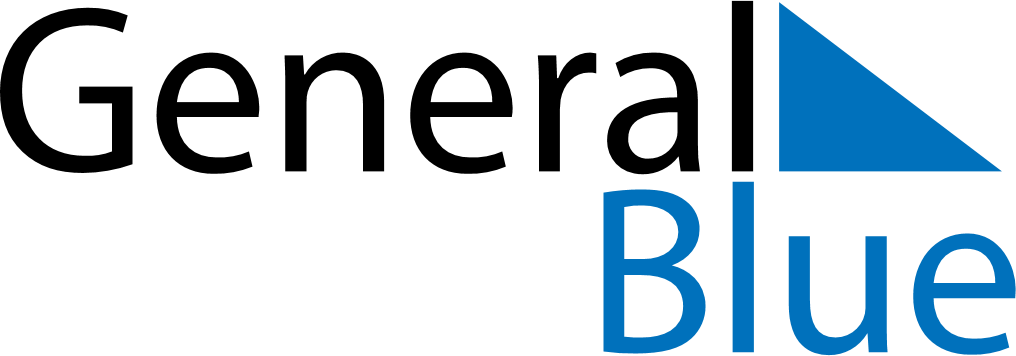 October 2024October 2024October 2024October 2024October 2024October 2024Wentworth, New South Wales, AustraliaWentworth, New South Wales, AustraliaWentworth, New South Wales, AustraliaWentworth, New South Wales, AustraliaWentworth, New South Wales, AustraliaWentworth, New South Wales, AustraliaSunday Monday Tuesday Wednesday Thursday Friday Saturday 1 2 3 4 5 Sunrise: 6:09 AM Sunset: 6:34 PM Daylight: 12 hours and 25 minutes. Sunrise: 6:07 AM Sunset: 6:35 PM Daylight: 12 hours and 28 minutes. Sunrise: 6:06 AM Sunset: 6:36 PM Daylight: 12 hours and 30 minutes. Sunrise: 6:04 AM Sunset: 6:37 PM Daylight: 12 hours and 32 minutes. Sunrise: 6:03 AM Sunset: 6:37 PM Daylight: 12 hours and 34 minutes. 6 7 8 9 10 11 12 Sunrise: 7:02 AM Sunset: 7:38 PM Daylight: 12 hours and 36 minutes. Sunrise: 7:00 AM Sunset: 7:39 PM Daylight: 12 hours and 38 minutes. Sunrise: 6:59 AM Sunset: 7:40 PM Daylight: 12 hours and 40 minutes. Sunrise: 6:58 AM Sunset: 7:41 PM Daylight: 12 hours and 42 minutes. Sunrise: 6:56 AM Sunset: 7:41 PM Daylight: 12 hours and 44 minutes. Sunrise: 6:55 AM Sunset: 7:42 PM Daylight: 12 hours and 47 minutes. Sunrise: 6:54 AM Sunset: 7:43 PM Daylight: 12 hours and 49 minutes. 13 14 15 16 17 18 19 Sunrise: 6:52 AM Sunset: 7:44 PM Daylight: 12 hours and 51 minutes. Sunrise: 6:51 AM Sunset: 7:44 PM Daylight: 12 hours and 53 minutes. Sunrise: 6:50 AM Sunset: 7:45 PM Daylight: 12 hours and 55 minutes. Sunrise: 6:49 AM Sunset: 7:46 PM Daylight: 12 hours and 57 minutes. Sunrise: 6:47 AM Sunset: 7:47 PM Daylight: 12 hours and 59 minutes. Sunrise: 6:46 AM Sunset: 7:48 PM Daylight: 13 hours and 1 minute. Sunrise: 6:45 AM Sunset: 7:49 PM Daylight: 13 hours and 3 minutes. 20 21 22 23 24 25 26 Sunrise: 6:44 AM Sunset: 7:49 PM Daylight: 13 hours and 5 minutes. Sunrise: 6:43 AM Sunset: 7:50 PM Daylight: 13 hours and 7 minutes. Sunrise: 6:41 AM Sunset: 7:51 PM Daylight: 13 hours and 9 minutes. Sunrise: 6:40 AM Sunset: 7:52 PM Daylight: 13 hours and 11 minutes. Sunrise: 6:39 AM Sunset: 7:53 PM Daylight: 13 hours and 13 minutes. Sunrise: 6:38 AM Sunset: 7:54 PM Daylight: 13 hours and 15 minutes. Sunrise: 6:37 AM Sunset: 7:55 PM Daylight: 13 hours and 17 minutes. 27 28 29 30 31 Sunrise: 6:36 AM Sunset: 7:55 PM Daylight: 13 hours and 19 minutes. Sunrise: 6:35 AM Sunset: 7:56 PM Daylight: 13 hours and 21 minutes. Sunrise: 6:34 AM Sunset: 7:57 PM Daylight: 13 hours and 23 minutes. Sunrise: 6:33 AM Sunset: 7:58 PM Daylight: 13 hours and 25 minutes. Sunrise: 6:32 AM Sunset: 7:59 PM Daylight: 13 hours and 27 minutes. 